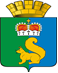 ПОСТАНОВЛЕНИЕАДМИНИСТРАЦИИ ГАРИНСКОГО ГОРОДСКОГО ОКРУГАРуководствуясь Жилищным кодексом Российской Федерации, Федеральным законом от  06.10.2003 № 131-ФЗ «Об общих принципах организации местного самоуправления в Российской Федерации Федеральным законом от 27.07.2010 г. № 210-ФЗ «Об организации 253-п предоставления государственных и муниципальных услуг, руководствуясь статьей 28 Устава Гаринского городского округа, ПОСТАНОВЛЯЮ:1. Утвердить административный регламент предоставления муниципальной услуги «Прием заявлений, документов, а также постановка граждан на учет в качестве нуждающихся в жилых помещениях» (прилагается).2.  Постановление главы Гаринского городского округа от 20.08.2014 г. № 345  «Об утверждении Административного регламента предоставления муниципальной услуги «Прием заявлений, документов, а также постановка граждан на учет в качестве нуждающихся в жилых помещениях, предоставляемых по договору социального найма в Гаринском городском округе» признать утратившим силу.3. Настоящее постановление опубликовать (обнародовать).4. Контроль за исполнением настоящего постановления оставляю за собой. УТВЕРЖДЕНпостановлением администрацииГаринского городского округа от 14.01. 2020г. № 8Административный регламентпредоставления муниципальной услуги«Прием заявлений, документов, а также постановка граждан на учет в качестве нуждающихся в жилых помещениях»Раздел 1. Общее положения1. Административный регламент по предоставлению муниципальной услуги «Прием заявлений, документов, а также постановка граждан на учет в качестве нуждающихся в жилых помещениях» (далее – регламент) устанавливает порядок и стандарт предоставления муниципальной услуги «Прием заявлений, документов, а также постановка граждан на учет в качестве нуждающихся в жилых помещениях», на территории Гаринского городского округа.2.Регламент устанавливает сроки и последовательность административных процедур, осуществляемых Администрацией Гаринского городского округа в ходе предоставления муниципальной услуги, порядок взаимодействия между должностными лицами, взаимодействие с заявителями.  Круг заявителей3. Заявителями при предоставлении муниципальной услуги являются граждане (далее – заявители), зарегистрированные по месту жительства на территории Гаринского городского округа, за исключением случаев, установленных законодательством, или их законными представители. От имени заявителей при предоставлении муниципальной услуги могут выступать иные лица, имеющие право в соответствии с законодательством Российской Федерации либо в силу наделения их заявителями в порядке, установленном законодательством Российской Федерации, полномочиями выступать от имени заявителей при предоставлении муниципальной услуги.4. В силу части 1 статьи 51 Жилищного кодекса Российской Федерации нуждающимися в жилых помещениях, предоставляемых по договорам социального найма, признаются граждане:не являющиеся нанимателями жилых помещений по договорам социального найма, договорам найма жилых помещений жилищного фонда социального использования или членами семьи нанимателя жилого помещения по договору социального найма, договору найма жилого помещения жилищного фонда социального использования либо собственниками жилых помещений или членами семьи собственника жилого помещения;являющиеся нанимателями жилых помещений по договорам социального найма, договорам найма жилых помещений жилищного фонда социального использования или членами семьи нанимателя жилого помещения по договору социального найма, договору найма жилого помещения жилищного фонда социального использования либо собственниками жилых помещений или членами семьи собственника жилого помещения и обеспеченные общей площадью жилого помещения на одного члена семьи менее учетной нормы, установленной постановлением главы администрации  Гаринского городского округа;  проживающие в помещении, не отвечающем установленным для жилых помещений требованиям;являющиеся нанимателями жилых помещений по договорам социального найма, договорам найма жилых помещений жилищного фонда социального использования, членами семьи нанимателя жилого помещения по договору социального найма, договору найма жилого помещения жилищного фонда социального использования или собственниками жилых помещений, членами семьи собственника жилого помещения, проживающими в квартире, занятой несколькими семьями, если в составе семьи имеется больной, страдающий тяжелой формой хронического заболевания, при которой совместное проживание с ним в одной квартире невозможно, и не имеющими иного жилого помещения, занимаемого по договору социального найма, договору найма жилого помещения жилищного фонда социального использования или принадлежащего на праве собственности. Перечень соответствующих заболеваний устанавливается уполномоченным Правительством Российской Федерации федеральным органом исполнительной власти;При наличии у гражданина и (или) членов его семьи нескольких жилых помещений, занимаемых по договорам социального найма, договорам найма жилых помещений жилищного фонда социального использования и (или) принадлежащих им на праве собственности, определение уровня обеспеченности общей площадью жилого помещения осуществляется, исходя из суммарной общей площади всех указанных жилых помещений.В силу требований статей 31, 51 и 69 Жилищного кодекса Российской Федерации при определении обеспеченности заявителей общей площадью жилого помещения учитываются все жилые помещения, занимаемые по договорам социального найма и (или) принадлежащие на праве собственности заявителям и лицам, совместно проживающим с ними в качестве членов семьи.Для проверки факта наличия жилых помещений, занимаемых по договорам социального найма и (или) принадлежащих на праве собственности заявителям и лицам, совместно проживающим с ними в качестве членов семьи, предоставляются правоустанавливающие документы на указанные жилые помещения и справки, заверенные подписью должностного лица, ответственного за регистрацию граждан по месту жительства или пребывания.В соответствии со статьей 53 Жилищного кодекса Российской Федерации, если заявители совершили действия с намерением приобретения права быть признанными нуждающимися в жилых помещениях, то они признаются нуждающимися в жилых помещениях не ранее, чем через пять лет со дня совершения указанных намеренных действий.Требования к порядку информирование о предоставлении муниципальной услуги5. Информацию по вопросам предоставления муниципальной  услуги и услуг, которые являются необходимыми и обязательными для предоставления муниципальной услуги, сведений о ходе предоставления указанных услуг, месте нахождения и графике работы органа местного самоуправления Гаринского городского округа, предоставляющего муниципальную услугу, а также порядке, форме, месте размещения и способах получения справочной информации можно получить:- из федеральной государственной информационной системы «Единый портал государственных и муниципальных услуг (функций) Российской Федерации» (http://www.gosuslugi.ru) (далее – Единый портал), региональной информационной системе «Реестр государственных и муниципальных услуг (функций) Свердловской области» (http://www.66.gosuslugi.ru) (далее - региональный реестр), на официальном сайте Гаринского городского округа  в сети Интернет;- через отдел государственного бюджетного учреждения Свердловской области «Многофункциональный центр предоставления государственных и муниципальных услуг» (далее – МФЦ) по месту его нахождения. Местонахождение МФЦ указано на официальном сайте Государственного бюджетного учреждения Свердловской области (http://www.mfc66.ru).6. Полный текст Регламента размещается на официальном сайте Гаринского городского округа  в сети Интернет, в региональном реестре и Едином портале.7. Информация о месте нахождения, графиках (режиме) работы, номерах контактных телефонов, адресах электронной почты и официальном сайте Администрации Гаринского городского округа ,  информация о порядке предоставления муниципальной услуги и услуг, которые являются необходимыми и обязательными для предоставления муниципальной услуги, размещена на официальном сайте Гаринского городского округа  в сети Интернет (http://admgari-sever.ru), в региональном реестре, на Едином портале, на информационных стендах Администрации Гаринского городского округа  , а также предоставляется непосредственно специалистом Отдела, в должностные обязанности которого входит предоставление муниципальной услуги (далее – специалист Отдела) при личном приеме, а также по телефону.8. Основными требованиями к информированию граждан о порядке предоставления муниципальной услуги и услуг, которые являются необходимыми и обязательными для предоставления муниципальной услуги, являются достоверность предоставляемой информации, четкость в изложении информации, полнота информирования.9. При общении с гражданами (по телефону или лично) специалисты Отдела должны корректно и внимательно относиться к гражданам, не унижая их чести и достоинства. Устное информирование о порядке предоставления муниципальной услуги должно проводиться с использованием официально-делового стиля речи.10. В случае если в соответствии с требованиями настоящего Регламента предоставление муниципальной услуги, предусмотренной настоящим Регламентом, допускается в МФЦ, заявитель вправе обратиться за получением консультации по вопросам предоставления муниципальной услуги в МФЦ. Информирование заявителей о порядке предоставления муниципальной услуги может осуществляться с использованием средств автоинформирования.Раздел 2. Стандарт предоставления муниципальной услугиНаименование муниципальной услуги11. Наименование муниципальной услуги – «Прием заявлений, документов, а также постановка граждан на учет в качестве нуждающихся в жилых помещениях».Наименование органа, предоставляющего муниципальную услугу12. Органом местного самоуправления Гаринского городского округа, предоставляющим муниципальную услугу, является Администрация Гаринского городского округа.Органом предоставляющим услугу от имени Администрации Гаринского городского округа, является Отдел по управлению имуществом, строительству, ЖКХ, землеустройству и энергетике( далее-Отдел).Непосредственного муниципальную услугу оказывают муниципальные служащие органа, предоставляющего муниципальную услугу. Наименование органов и организации, обращение  которые необходимо для предоставления муниципальной услуги13. Запрещается требовать от заявителя осуществления действий, в том числе согласований, необходимых для получения муниципальной услуги и связанных с обращением в иные государственные органы и организации, за исключением получения услуг, включенных в Перечень услуг, которые являются необходимыми и обязательными для предоставления исполнительными органами государственной власти Свердловской области государственных услуг и предоставляются организациями, участвующими в предоставлении государственных услуг и включенных в Порядок определения платы за оказание услуг, которые являются необходимыми и обязательными для предоставления исполнительными органами государственной власти Свердловской области государственных услуг, утвержденных постановлением Правительства Свердловской области от 14.09.2011 № 1211-ПП.Описание результата предоставления муниципальной услуги14. Результатом предоставления муниципальной услуги является принятие решения в форме нормативного акта Администрации Гаринского городского округа:о принятии малоимущего одиноко проживающего гражданина или малоимущего гражданина и совместно проживающих с ним членов семьи на учет в качестве нуждающихся в жилых помещениях, предоставляемых по договорам социального найма муниципального жилищного фонда (далее по тексту – решение о принятии гражданина на учет);об отказе в принятии малоимущего одиноко проживающего гражданина или малоимущего гражданина и совместно проживающих с ним членов семьи на учет в качестве нуждающихся в жилых помещениях, предоставляемых по договорам социального найма муниципального жилищного фонда (далее – решение об отказе в принятии гражданина на учет).Срок предоставления муниципальной услуги, в том числес учетом необходимости обращения в организации, участвующие в предоставлении муниципальной услуги, срок приостановления предоставления муниципальной услуг, в случае, если возможность приостановления предусмотрена законодательством российской федерации и законодательством свердловской области, срок выдачи (направления) документов, являющихся результатом предоставления муниципальной услуги15. Общий срок предоставления муниципальной услуги составляет 30 календарных дней со дня регистрации заявления о предоставлении муниципальной услуги.Срок приостановление предоставления услуги законодательством Российской Федерации, принимаемыми в соответствии с ними иными нормативными правовыми актами Российской Федерации, законами и иными нормативными правовыми актами Свердловской области, не предусмотрен.Выдачи (направления)документов, являющихся результатом предоставления муниципальной услуги 3 календарных дня.В случае обнаружения опечатки, ошибки в полученном заявителем документе, являющемся результатом предоставления муниципальной услуги, срок рассмотрения заявления об исправлении допущенных опечаток и ошибок в выданных в результате предоставления муниципальной услуги документах, составляет 5 рабочих дней со дня поступления в Орган указанного заявления.  Нормативные правовые акты, регулирующие предоставление муниципальной услуги16. Отдел, предоставляющий услугу, обеспечивает размещение и актуализацию перечня указанных нормативных правовых актов на официальном сайте в сети Интернет, а также на Едином портале.Перечень нормативных правовых актов, регулирующих предоставление муниципальной услуги, с указанием их реквизитов и источников официального опубликования размещен на официальном сайте Гаринского городского округа  в сети Интернет: (http://admgari-sever.ru) и в федеральной государственной информационной системе  «Единый портал государственных и муниципальных услуг» (http://www.gosuslugi.ru/). Исчерпывающий перечень документов, необходимых в соответствии с законодательством Российской Федерации и законодательством Свердловской области для предоставления муниципальной услуги  и услуг, являющихся необходимыми и обязательными для предоставления муниципальной услуги и подлежащих представлению заявителем, способы их получения заявителем, в том числе  в электронной форме, порядок их представления17. Для предоставления муниципальной услуги заявитель предоставляет в Отдел либо в многофункциональный центр и муниципальных услуг: Заявление по форме согласно приложению №1,  приложению № 2 к административному регламенту; Копии паспортов или иных документов, удостоверяющих личность заявителя и членов его семьи (все страницы);Согласие на обработку персональных данных на заявителя и всех членов его семьи (Приложение № 3);Копия свидетельства о браке или разводе;Копия свидетельства о рождении;Справка из администрации с предыдущего места жительства супруги или супруга, в случае смены места жительства за последние 5 лет:О неполучении жилищной субсидии, социальной выплаты;О том, что в списке граждан, принятых на учет в качестве нуждающихся в получении жилого помещения, заявитель и члены его семьи не состоят;Копии документов, подтверждающих наличие рзодственных или иных отношений гражданина, подавшего заявление, с совместно проживающими с ним членами семьи (копия свидетельства о рождении ребенка, копия свидетельства о заключении брака, копии судебных решений о признании членами семьи и др.);Справка, заверенная подписью должностного лица, ответственного за регистрацию граждан по месту жительства (за последние 5 лет предшествующих дате подачи заявления), подтверждающая место жительства заявителя и содержащая сведения о совместно проживающих с ним лицах;Копия финансового лицевого счета на жилое помещение; Документ, подтверждающий полномочия заявителя, в случае, если с запросом обратился представитель физического лица и копия паспорта представителя;Справка БТИ о наличии (отсутствии) на праве собственности у заявителя и членов его семьи объектов недвижимого имущества, права на которые не зарегистрированы в Едином государственном реестре прав на недвижимое имущество и сделок с ним;Справки, подтверждающие получение доходов, подлежащих налогообложению налогом на доходы физических лиц формы 2-НДФЛ (далее - справки о доходах, подлежащих налогообложению) одиноко проживающим гражданином или каждым членом семьи за три года, предшествующих году подачи запроса, в случае, если эти лица не были обязаны подавать налоговые декларации по налогу на доходы физических лиц в соответствии с законодательством РФ о налогах и сборах;Граждане, подающие запрос от имени гражданина, признанного недееспособным, законными представителями которого они являются, также представляют:а) Копию паспорта или иного документа, удостоверяющего личность гражданина, признанного недееспособным;б) Копию решения суда о признании гражданина недееспособным;в) Решение органов опеки и попечительства о назначении опекуном.В зависимости от основания признания нуждающимися:а) при признании нуждающимися в жилых помещениях граждан, не являющихся нанимателями жилых помещений по договорам социального найма или членами семьи нанимателя жилого помещения по договору либо собственниками жилых помещений или членами семьи собственника жилого помещения:Копия документа, подтверждающего основание пользования заявителем и членами его семьи жилым помещением для проживания (копия договора найма на жилое помещение);б) при признании нуждающимися в жилых помещениях граждан, являющихся нанимателями жилых помещений по договорам социального найма или членами семьи нанимателя либо собственниками жилых помещений или членами семьи собственника жилого помещения и обеспеченных общей площадью жилого помещения на одного члена семьи менее учетной нормы:Копии документов, подтверждающих право гражданина, подающего заявление о принятии на учет, и (или) совместно проживающих с ним членов семьи, на занимаемое по договору социального найма жилое помещение (копия ордера) или на находящееся в собственности жилое помещение, в том числе копии договоров социального найма, копии свидетельства о государственной регистрации прав на недвижимое имущество или права на которые не зарегистрированы в Едином государственном реестре прав на недвижимое имущество и сделок с ним (копии договоров купли-продажи, дарения и др.);Копия технического паспорта на каждое жилое помещение, занимаемое по договору социального найма и (или) находящееся в собственности гражданина, подающего заявление, и (или) совместно проживающих с ним членов семьи, а в случае, если технический паспорт отсутствует, иной документ, содержащий техническую информацию о жилом помещении, выданный организацией, осуществляющей деятельность по техническому учету соответствующего жилищного фонда;в) при признании нуждающимися в жилых помещениях граждан, проживающих в помещениях, не отвечающих установленным для жилых помещений требованиям:копии документов, подтверждающих право гражданина, подающего заявление о принятии на учет, и (или) совместно проживающих с ним членов семьи, на занимаемое по договору социального найма жилое помещение (копия ордера) или на находящееся в собственности жилое помещение, в том числе копии договоров социального найма, копии свидетельства о государственной регистрации прав на недвижимое имущество или права на которые не зарегистрированы в Едином государственном реестре прав на недвижимое имущество и сделок с ним (копии договоров купли-продажи, дарения и др.);г) при признании нуждающимися в жилых помещениях граждан, являющихся нанимателями жилых помещений по договорам социального найма, членами семьи нанимателя жилого помещения по договору социального найма или собственниками жилых помещений, членами семьи собственника жилого помещения, проживающих в квартире, занятой несколькими семьями, если в составе семьи имеется больной, страдающий тяжелой формой хронического заболевания, при которой совместное проживание с ним в одной квартире невозможно, и не имеющих иного жилого помещения, занимаемого по договору социального найма или принадлежащего на праве собственности:копии документов, подтверждающих право гражданина, подающего заявление о принятии на учет, и (или) совместно проживающих с ним членов семьи, на занимаемое по договору социального найма жилое помещение (копия ордера) или на находящееся в собственности жилое помещение, в том числе копии договоров социального найма, копии свидетельства о государственной регистрации прав на недвижимое имущество или права, на которые не зарегистрированы в Едином государственном реестре прав на недвижимое имущество и сделок с ним (копии договоров купли-продажи, дарения и др.);копия технического паспорта на каждое жилое помещение, занимаемое по договору социального найма и (или) находящееся в собственности гражданина, подающего запрос, и (или) совместно проживающих с ним членов семьи, а в случае, если технический паспорт отсутствует, иной документ, содержащий техническую информацию о жилом помещении, выданный организацией, осуществляющей деятельность по техническому учету соответствующего жилищного фонда;медицинское заключение о наличии у гражданина тяжелой формы заболевания, при которой совместное проживание с ним в одной квартире невозможно, согласно перечню заболеваний, установленному Правительством Российской Федерации;справки о доходах, полученных в виде пенсии, пособий в течение трех лет, предшествующих году подачи запроса, - для граждан, которым назначена пенсия по государственному пенсионному обеспечению или трудовая пенсия, а также граждан, членам, семьи которых назначена пенсия по государственному пенсионному обеспечению или трудовая пенсия;правоустанавливающие документы на объекты недвижимости, права на которые заявителем и (или) членами его семьи зарегистрированы в Едином государственном реестре прав на недвижимое имущество и сделок с ним;справку о находящихся в собственности транспортных средствах, относящихся в соответствии с федеральным законом к объекту налогообложения транспортным налогом на каждого члена семьи с указанием стоимости. Стоимость транспортного средства подтверждается договором купли-продажи транспортного средства и указывается в заявлении, в случае отсутствия договора купли-продажи предоставляется оценка рыночной стоимости транспортного средства;сведения о размере денежных средств, находящихся на счетах банков на всех членов семьи (заполняется лично гражданами в произвольной форме);копию трудовой книжки, заверенную работодателем.справку из центра занятости населения о получении пособия на каждого члена семьи или справку, о том, что на учете заявитель и члены его семьи не состоят.Копии налоговых деклараций за соответствующие налоговые периоды в  течение трех лет, предшествующих году подачи запроса, по следующим налогам: по налогу на доходы физических лиц, по единому налогу на вмененный доход, по единому налогу, взимаемому в связи с применением упрощенной системы налогообложения, по единому сельскохозяйственному налогу - в случаях, если граждане в течение указанного периода, были обязаны подавать налоговые декларации по данным налогам соответствии с законодательством Российской Федерации о налогах и сборах;Копии документов, удостоверяющих право применения индивидуальными предпринимателями упрощенной системы налогообложения на основе патента (далее - копии патентов), - в случаях, если эти лица в течение трех лет, предшествующих году подачи запроса, в соответствии с законодательством Российской Федерации о налогах и сборах применяли упрощенную систему налогообложения на основе патента;Справки о размере ежемесячного пожизненного содержания за три года, предшествующих году подачи запроса, - для граждан, которым назначено ежемесячное пожизненное содержание, выплачиваемое пребывающему в отставке судье, а также граждан, членам семьи которых назначено ежемесячное пожизненное содержание, выплачиваемое пребывающему в отставке судье.18. Для получения документов, необходимых для предоставления муниципальной услуги, указанных в настоящем Регламенте, заявитель лично обращается в органы государственной власти, учреждения и организации.19. Заявление и документы, необходимые для предоставления муниципальной услуги, указанные в настоящем Регламенте, представляются посредством личного обращения заявителя; почтового отправления заказным письмом и описью вложения с уведомлением о вручении. В этом случае факт представления этих документов в Администрацию Гаринского городского округа  удостоверяет уведомление о вручении почтового отправления с описью направленных документов.В случае направления документов путем почтового отправления копии документов должны быть нотариально удостоверены.Документы, предоставляемые заявителем для предоставления муниципальной услуги, предусмотренной настоящим Регламентом, должны быть предоставлены в копиях с одновременным предоставлением оригиналов. Копия документа после проверки на соответствие оригиналу заверяется лицом, осуществляющим прием документов. Оригиналы документов возвращаются заявителю.Исчерпывающий перечень документов, необходимых в соответствии с законодательством Российской Федерации и законодательством Свердловской области для предоставления муниципальной услуги, которые находятся в распоряжении государственных органов, органов местного самоуправления и иных органов, участвующих в предоставлении муниципальных услуг, и которые заявитель вправе представить, а так же способы их получения заявителями, в том числе в электронной форме, порядок их представления20. Документами (сведениями), необходимыми в соответствии с нормативными правовыми актами для предоставления муниципальной услуги, которые находятся в распоряжении государственных органов, органов местного самоуправления и иных органов, участвующих в предоставлении государственных услуг, являются:справка БТИ о кадастровой стоимости недвижимого имущества, принадлежащего гражданину и (или) членам семьи гражданина на праве собственности;справка о кадастровой стоимости земельного участка, принадлежащего гражданину и (или) членам семьи гражданина на праве собственности;выписка из Единого реестра прав на недвижимое имущество и сделок с ним о зарегистрированных правах заявителя и членов его семьи;справка о стоимости жилых и нежилых объектов недвижимого имущества, находящихся в собственности заявителя, лиц, совместно проживающих с ним в качестве членов семьи, их супругов;справки о кадастровой стоимости земельных участков, находящихся в собственности заявителей, лиц, совместно проживающих с ними в качестве членов семьи, их супругов; Заявитель вправе представить документы, содержащие сведения, указанные выше, по собственной инициативе.Непредставление заявителем документов, которые он вправе представить по собственной инициативе, не является основанием для отказа в предоставлении муниципальной услуги.Указание на запрет требовать от заявителя представления документов, информации или осуществления действия        21. Запрещается требовать от заявителя:представления документов и информации или осуществления действий, представление или осуществление которых не предусмотрено нормативными правовыми актами, регулирующими отношения, возникающие в связи с предоставлением муниципальной услуги;представления документов и информации, которые в соответствии с нормативными правовыми актами Российской Федерации, нормативными правовыми актами Правительства Свердловской области и муниципальными правовыми актами находятся в распоряжении государственных органов, предоставляющих муниципальную услугу, иных государственных органов, органов местного самоуправления и (или) подведомственных государственным органам и органам местного самоуправления организаций, участвующих в предоставлении государственных или муниципальных услуг, за исключением документов, указанных в части 6 статьи 7 Федерального закона от 27.07.2010 № 210-ФЗ «Об организации предоставления государственных и муниципальных услуг»;предоставления документов и информации, отсутствие и (или) недостоверность которых не указывались при первоначальном отказе в приеме документов, необходимых для предоставления муниципальной услуги, либо в предоставлении муниципальной услуги, за исключением следующих случаев:изменение требований нормативных правовых актов, касающихся предоставления муниципальной услуги, после первоначальной подачи заявления о предоставлении муниципальной услуги;наличие ошибок в заявлении о предоставлении муниципальной услуги и документах, поданных заявителем после первоначального отказа в приеме документов, необходимых для предоставления муниципальной услуги, либо в предоставлении муниципальной услуги и не включенных в представленный ранее комплект документов; истечение срока действия документов или изменение информации после первоначального отказа в приеме документов, необходимых для предоставления муниципальной услуги, либо в предоставлении муниципальной услуги;Выявление документально подтверждённого факта (признаков) ошибочно или противоправного действия (бездействия) должностного лица органа, предоставляющего муниципальную услугу, работника многофункционального центра при первоначальном отказе в приеме документов, необходимых для предоставления муниципальной услуги, либо в предоставлении муниципальной услуги. В данном случае в письменном виде за подписью руководителя органа власти муниципального образования Свердловской области, предоставляющего муниципальную услугу, руководителя многофункционального центра при первоначальном отказе в приеме документов, необходимых для предоставления муниципальной услуги, уведомляется заявитель, а также приносятся извинения за предоставленные неудобства.При предоставлении муниципальной услуги запрещается:отказать в приеме заявления и иных документов, необходимых для предоставления муниципальной услуги в случае, если заявление и документы, необходимые для предоставления муниципальной услуги, поданы в соответствии с информацией о сроках и порядке предоставления муниципальной услуги, опубликованной на Едином портале либо на официальном сайте Гаринского городского округа в сети Интернет.отказывать в предоставлении муниципальной услуги в случае, если заявление и документы, необходимые для предоставления муниципальной услуги, поданы в соответствии с информацией о сроках и порядке предоставления муниципальной услуги, опубликованной на Едином портале либо на официальном сайте Гаринского городского округа в сети Интернет.     Исчерпывающий перечень оснований для отказа в приеме документов, необходимых для представления муниципальной услуги22. Основания для отказа в приеме заявления и документов, необходимых для предоставления муниципальной услуги, действующим законодательством Российской Федерации и Свердловской области не предусмотрено:представлены нечитаемые документы, документы с приписками, подчистками, помарками, документы исполненные карандашом;документы представлены лицом, не уполномоченным в установленном порядке на подачу документов (при обращении представителя заявителя);не заполнены или заполнены не все поля заявления;в документах имеются серьёзные повреждения, которые не позволяют однозначно истолковать их содержание;документы содержат ненормативную лексику и оскорбительные высказывания.Исчерпывающий перечень оснований для приостановления или отказа в предоставлении муниципальной услуги23. Оснований для приостановления предоставления муниципальной услуги, законодательством Российской Федерации и Свердловской области не предусмотрено.  Основанием для отказа в предоставлении муниципальной услуги является:непредставление документов, указанных в п.17 настоящего административного регламента, которые заявитель обязан предоставить самостоятельно;у заявителя отсутствуют права на получение муниципальной услуги в соответствии с действующим законодательством;заявление заявителя о прекращении предоставления муниципальной услуги;в представленных документах, содержатся недостоверные сведения;ответ на межведомственный запрос свидетельствует об отсутствии документа и (или) информации, необходимых для принятия граждан на учет в качестве нуждающихся в жилых помещениях, если соответствующий документ не был представлен заявителем по собственной инициативе, за исключением случаев, если отсутствие таких запрашиваемых документа или информации подтверждает право соответствующих граждан состоять на учете в качестве нуждающихся в жилых помещениях;представлены документы, которые не подтверждают право состоять на учете в качестве нуждающихся в жилых помещениях;представлены нечитаемые документы, документы с приписками, подчистка, помарками, документы, исполнение карандашом, а также содержащие ненормативную лексику и оскорбительные высказывания;не истек срок предусмотренные статьей 53 Жилищного Кодекса в случае намеренного ухудшения гражданами своих жилищных условий;граждане, которые с намерением приобретения права состоять на учете в качестве нуждающихся в жилых помещениях совершили действия, в результате которых такие граждане могут быть признанными нуждающимися в жилых помещениях, принимаются на учет в качестве нуждающихся в жилых помещениях не ранее чем через пять лет со дня совершения указанных намеренных действий;заявитель имеет право повторно обратиться за предоставлением муниципальной услуги после устранения основания  для отказа в предоставлении муниципальной услуги;Перечень услуг, которые являются необходимыми и обязательными для предоставления муниципальной услуги, в том числе сведения о документе(документах), выдаваемом(выдаваемых) организациями, участвующими в предоставлении муниципальной услуги 24. Услуги, которые являются необходимыми и обязательными для предоставления муниципальной услуги, законодательством Российской Федерации и законодательством Свердловской области не предусмотрены.Порядок, размер и основания взимания государственной пошлины или иной платы, взимаемой за предоставление муниципальной услуги 25. Муниципальная услуга предоставляется без взимания государственной пошлины или иной платы.26.  Взимание Платы за предоставления услуг, которые являются необходимыми и обязательными для предоставления муниципальной услуги, не предусмотрено.Максимальный срок ожидания в очереди при подаче запроса о предоставлении муниципальной услуги, услуги, предоставляемой организацией, участвующей в предоставлении муниципальной услуги, и при получении результата предоставления таких услуг27. Максимальный срок ожидания в очереди при подаче запроса о предоставлении муниципальной услуги, услуги, предоставляемой организацией, участвующей в предоставлении муниципальной услуги и при получении результата  предоставлении муниципальной услуги, в том числе через МФЦ составляет не более 15 минут.Срок и порядок регистрации запроса заявителя о предоставлении муниципальной услуги и услуги, предоставляемой организацией, участвующей в предоставлении муниципальной услуги, в том числе в электронной форме28. Регистрация заявления и иных документов, необходимых для предоставления муниципальной услуги, указанных в пункте  настоящего Регламента, осуществляется в день их поступления в Администрацию Гаринского городского округа  при обращении лично либо при направлении документов путем почтового отправления.29.Муниципальная услуга, предусмотренная настоящим  Регламентом, может предоставляться в электронной форме с использованием Единого портала государственных услуг. 30. Регистрация заявления и иных документов, необходимых для предоставления муниципальной услуги, осуществляется в порядке, предусмотренном в разделе 3 настоящего Регламента.Требования к помещениям, в которых предоставляется муниципальная услуга, к залу ожидания, местам для заполнения запросов о предоставлении муниципальной услуги, информационным стендам с образцами их заполнения и перечнем документов, необходимых для предоставления каждой муниципальной услуги, размещению и оформлению визуальной, текстовой и мультимедийной информации о порядке предоставления такой услуги, в том числе к обеспечению доступности для инвалидов указанных объектов в соответствии с законодательством Российской Федерации и законодательством Свердловской области о социальной защите инвалидов 31. В помещениях, в которых предоставляется муниципальная услуга, обеспечивается:соответствие санитарно-эпидемиологическим правилам и нормативам, правилам противопожарной безопасности;создание инвалидам следующих условий доступности объектов в  соответствии с требованиями, установленными законодательными и иными нормативными правовыми актами:возможность беспрепятственного входа в объекты и выхода из них; возможность самостоятельного передвижения по территории объекта в целях доступа к месту предоставления муниципальной услуги, в том числе с помощью работников объекта, предоставляющих муниципальные услуги, ассистивных и вспомогательных технологий, а так же сменного кресла- коляски;помещения должны иметь места для ожидания, информирования, приема заявителей; Места ожидания обеспечиваются стульями, кресельными секциями, скамьями (банкетками);  Помещения должны иметь туалет со свободным доступом к нему в рабочее время;Места информирование, предназначенные для ознакомления граждан с информационными материалами , оборудуются:Информационными стендами или информационными электронными терминалами;Столами (стойками) с канцелярскими принадлежностями для оформления документов, стульями.На информационных стендах в помещениях, предназначенных для приема граждан, размещается информация, указанная в пункте 6 регламента.Оформление визуальной, текстовой и мультимедийной информации о порядке предоставления муниципальной услуги должно соответствовать оптимальному зрительному и слуховому восприятию этой информации заявителями, в том числе заявителями с ограниченными возможностями.  Оформление визуальной, текстовой и мультимедийной информации о порядке предоставления муниципальной услуги должно соответствовать оптимальному зрительному и слуховому восприятию этой информации заявителями, в том числе заявителями с ограниченными возможностями.Показатели доступности и качества муниципальной услуги, в том числе количество взаимодействий заявителя с должностными лицами при предоставлении муниципальной услуги и их продолжительность, возможность получения информации о ходе предоставления муниципальной услуги, в том числе с использованием информационно-коммуникационных технологий, возможность либо невозможность получения муниципальной услуги в многофункциональном центрепредоставления государственных и муниципальных услуг (в том числе в полном объеме), в любом территориальном подразделении органа, предоставляющего муниципальную услугу, по выбору заявителя(экстерриториальный принцип), посредством запроса о предоставлении нескольких государственных и (или) муниципальных услуг в многофункциональном центре предоставления государственных и муниципальных услуг32. Показателями доступности и качества предоставления муниципальной услуги являются:возможность получения информации о ходе предоставления муниципальной услуги, лично с использованием информационно-коммуникационных технологий;возможность обращения за предоставлением муниципальной услуги через любой филиал многофункционального центра предоставления государственных и муниципальных услуг по выбору заявителя( подача документов в любой филиал возможна при наличии технической возможности электронного взаимодействия;возможность получения муниципальной услуги посредством запроса о предоставлении нескольких государственных и (или) муниципальных услуг в многофункциональном центре предоставления муниципальных и государственных услуг;создание инвалидам всех необходимых условий доступности муниципальных услуг в соответствии с требованиями, установленными законодательными и иными нормативными правовыми актами.        33. При предоставлении муниципальной услуги взаимодействие заявителя с должностными лицами осуществляется не более 3 раз в следующих случаях: при обращении (консультации) заявителя, при приеме заявления, при получении результата.        В каждом случае время, затраченное заявителем при взаимодействиях с должностными лицами при предоставлении муниципальной услуги, не должно превышать 15 минут. Иные требования, в том числе учитывающие особенности предоставления муниципальной услуги в многофункциональных центрах предоставления государственных и муниципальных услуг, особенности предоставления муниципальной услуги по экстерриториальному принципу и особенности предоставления муниципальной услуги в электронной форме 34. Заявитель имеет право получения муниципальной услуги по экстерриториальному принципу посредством обращения в многофункциональный центр предоставления государственных и муниципальных услуг и его филиалы. Подача документов в любой филиал возможна при наличии технической возможности электронного взаимодействия.35. При этом заявителю необходимо иметь  при себе документы, представленные в пункте 17 регламента. Заявитель также вправе представить по собственной инициативе документы, указанные в пункте 20 регламента.36. При обращении заявителя за предоставлением муниципальной услуги в многофункциональный центр предоставления государственных и муниципальных услуг, его сотрудник осуществляет действия, предусмотренное административным регламентом и соглашением о взаимодействии, заключенным между многофункциональным центром предоставления государственных и муниципальных услуг и Администрацией Гаринского городского округа.Многофункциональный центр предоставления государственных и муниципальных услуг обеспечивает передачу принятых от заявителя заявления и документов, необходимых для предоставления муниципальной услуги, в администрацию Гаринского городского округа в порядке и сроки, установленные соглашением о взаимодействии, но не позднее следующего рабочего дня после принятия заявления. При наличии технической возможности многофункциональны центр предоставления государственных и муниципальных услуг обеспечивает направление документов заявителя в электронной форме.37. При обращении за предоставлением муниципальной услуги в электронной форме заявитель вправе использовать простую электронную подпись в случае, предусмотренном пунктом2(1) Правил определение видов электронной подписи, использование которых допускается при обращении за получением государственных и муниципальных услуг, утвержденных постановлением Правительства Российской Федерации от 25.06.2012 № 634 « О видах электронной подписи, использование которых допускается при обращении за получением государственных и муниципальных  услуг», устанавливающим перечень классов средств электронной подписи, которые допускаются к использованию при обращении за получением государственных и муниципальных услуг.При направлении заявления и прилагаемых  к нему документов в электронной форме представителем заявителя, действующим на основании доверенности, доверенность должна быть представлена в форме электронного документа, подписанного усиленной электронной подписью уполномоченного лица, выдавшего (подписавшего) доверенность.   Раздел 3. Состав, последовательность и сроки выполнения административных процедур (действий), требования к порядку их выполнения, в том числе особенности выполнения административных процедур (действий) в электронной форме, в а так же особенности выполнения административных процедур(действий) в многофункциональных центрах предоставления государственных и муниципальных услуг  38. Предоставление муниципальной услуги включает в себя последовательность следующих административных процедур:прием и регистрация заявления и прилагаемых к нему документов  рассмотрение документов, проверка содержащихся в них сведений, формирование и направление межведомственных запросов; проведение экспертизы документов, необходимых для предоставления муниципальной услуги; проведение заседания жилищной комиссии Администрации Гаринского городского округа и принятие решения о предоставлении муниципальной услуги или об отказе в предоставлении муниципальной услуги;выдача заявителю результата предоставление муниципальной услуги.порядок исправления допущенных опечаток и ошибок в выданных в результате предоставления муниципальной услуги.Порядок выполнения административных процедур (действий) по предоставлению муниципальной услуги, выполняемых многофункциональным центром предоставления государственных и муниципальных услуг, в том числе порядок административных процедур (действий), выполняемых многофункциональным центром предоставления государственных и муниципальных услуг при предоставлении муниципальной услуги в полном объеме и при предоставлении муниципальной услуги посредством комплексного запроса39. Последовательность административных процедур (действий) по предоставлению муниципальной услуги в электронной форме: представление в установленном порядке информации заявителям и обеспечение доступа заявителей к сведениям о муниципальной услуге.40. Основанием для начала административной процедуры по приему заявления и документов, необходимых для предоставления муниципальной услуги является поступление в Администрацию Гаринского городского округа заявления и документов, необходимых для предоставления муниципальной услуги, представленных при обращении заявителем либо представителем заявителя лично, либо поступивших посредством почтовой связи на бумажном носителе. В состав административной процедуры входят следующие административные действия:при поступлении заявления и документов посредством почтовой связи на бумажном носителе специалист Отдела осуществляет:сверку поступивших документов с перечнем прилагаемых документов, указанных в поступившем заявлении (описи вложения). В случае отсутствия одного или нескольких документов, перечисленных в перечне прилагаемых документов, указанных в поступившем заявлении (описи вложения), совершает соответствующую запись на поступившем заявлении и осуществляет регистрацию заявления;направляет зарегистрированное заявление и документы, прилагаемые к заявлению, на рассмотрение в Отдел, в течение одного дня с момента поступления заявления для предоставления муниципальной услуги;при личном обращении заявителя либо представителя заявителя с заявлением и документами, необходимыми для предоставления муниципальной услуги в Отдел, специалист Отдела:устанавливает личность заявителя, представителя заявителя;проверяет полномочия обратившегося лица на подачу заявления;сверяет наличие представленных документов с перечнем прилагаемых документов, указанных в заявлении;сверяет копии документов с представленными подлинниками и проставляет на каждой копии документа соответствующую отметку, после чего возвращает представленные подлинники заявителю;проставляет отметку о приеме заявления и документов, необходимых для предоставления муниципальной услуги на копии заявления и выдает ее заявителю.Общий максимальный срок выполнения административных действий, указанных в настоящем пункте, не может превышать 15 минут на каждого заявителя;Выдача заявителю результата предоставлениямуниципальной услуги, в том числе выдача документов на бумажном носителе, подтверждающих содержание электронных документов, направленных в многофункциональный центр предоставления государственных и муниципальных услуг по результатам предоставления государственных и муниципальных услуг органами, предоставляющими государственные услуги, и органами, предоставляющими муниципальные услуги, а также выдача документов,включая составление на бумажном носителе и заверение выписок из информационных систем органов, предоставляющих государственные услуги, и органов, предоставляющих муниципальные услуги       В случае подачи заявления посредством МФЦ, прием и регистрацию документов, необходимых для предоставления муниципальной услуги, осуществляет специалист МФЦ. Регистрация запроса и документов производится в день их поступления в МФЦ с указанием даты и времени приема. Запрос и документы, принятые и зарегистрированные в МФЦ, передаются в отдел по организационной работе и контролю администрации Гаринского городского округа  не позднее следующего рабочего дня.В случае приема заявления и прилагаемых к нему документов МФЦ специалист Отдела по организационной работе и контролю, ответственный за прием заявление осуществляет прием документов от представителя МФЦ по акту приема-передачи.41.Регистрация заявления и документов, необходимых для предоставления муниципальной услуги осуществляется в день их поступления в Администрацию Гаринского городского округа  специалистом Отдела;42. Основания для принятия решения об отказе в приеме заявления и документов, необходимых для предоставления муниципальной услуги, установлены пунктом 22 настоящего Регламента;43. Результатом выполнения административной процедуры по приему заявления и документов, необходимых для предоставления муниципальной услуги является принятие и регистрация заявления с документами, необходимыми для предоставления муниципальной услуги в Администрации Гаринского городского округа  и поступление указанных документов на рассмотрение специалисту Отдела;44. Способом фиксации результата выполнения административной процедуры является присвоение входящего регистрационного номера заявлению с указанием даты его поступления и направление заявления и документов, необходимых для предоставления муниципальной услуги на рассмотрение в Отдел.45. Специалист Отдела проверяет поступившее заявление и документы. Основанием для начала административной процедуры по формированию и направлению межведомственных запросов в органы (организации), участвующие в предоставлении муниципальной услуги является поступление специалисту Отдела заявления при отсутствии документов, необходимых для предоставления муниципальной услуги, которые находятся в распоряжении иных органов:специалист Отдела в течение двух рабочих дней с момента поступления к нему заявления и документов, необходимых для предоставления муниципальной услуги, формирует и направляет межведомственный запрос в органы и организации, обращение в которые необходимо для предоставления муниципальной услуги в соответствии с требованиями статьи 7.2. Федерального закона от 27.07.2010 № 210-ФЗ «Об организации предоставления государственных и муниципальных услуг»;межведомственный запрос формируется и направляется в форме электронного документа, подписанного усиленной квалифицированной электронной подписью, по каналам системы межведомственного электронного взаимодействия (далее - СМЭВ).При отсутствии технической возможности формирования и направления межведомственного запроса в форме электронного документа по каналам СМЭВ межведомственный запрос направляется на бумажном носителе по почте, по факсу с одновременным его направлением по почте или курьерской доставкой; максимальное время, затраченное на административную процедуру по формированию и направлению межведомственных запросов, не должно превышать семи дней;результатом данной административной процедуры является получение от органов и организаций, обращение в которые необходимо для предоставления муниципальной услуги, запрошенных сведений в рамках межведомственного взаимодействия;способом фиксации результата выполнения административной процедуры является получение специалистом Отдела запрошенных сведений в рамках межведомственного взаимодействия.46. Основанием для начала административной процедуры по проведению экспертизы документов, необходимых для предоставления муниципальной услуги, проведения заседания комиссии по рассмотрению вопросов признания граждан нуждающимися в улучшении жилищных условий и предоставления жилых помещений в Гаринского городского округа  (далее-Комиссия) и принятия решения является получение специалистом Отдела запрошенных сведений в рамках межведомственного взаимодействия;при получении запрошенных сведений в рамках межведомственного взаимодействия, необходимых для предоставления муниципальной услуги, специалист Отдела в течение двух рабочих дней проводит экспертизу полученных документов, необходимых для предоставления муниципальной услуги. В случае наличия оснований для приостановления муниципальной услуги специалист Отдела осуществляет подготовку уведомления заявителю о приостановлении оказания муниципальной услуги до момента устранения причин, послуживших основанием для ее приостановления, но не более чем 60 (шестьдесят) календарных дней.После устранения заявителем причин, послуживших основанием для приостановления муниципальной услуги, специалист Отдела готовит документы для рассмотрения на заседании Комиссии;после определения имущественного положения заявителей специалист Отдела, готовит документы для рассмотрения на заседании Комиссии.В случае принятия Комиссией решения об отказе в предоставлении муниципальной услуги в соответствии с основаниями для отказа, указанными в пункте 23 настоящего Регламента, специалист Отдела готовит уведомление заявителю об отказе в предоставлении муниципальной услуги и проект распоряжения Администрации Гаринского городского округа  об отказе принятии гражданина на учет, предоставляет его на согласование и подписание в соответствии с установленным порядком издания муниципальных правовых актов.При принятии решения о наличии оснований в предоставлении муниципальной услуги, специалист Отдела готовит проект распоряжения Администрации Гаринского городского округа  о принятии гражданина на учет, предоставляет его на согласование и подписание в соответствии с установленным порядком издания муниципальных правовых актов; результатом выполнения административной процедуры является принятие решения о наличии либо отсутствии оснований в предоставлении муниципальной услуги, согласование и подписание распоряжения Администрации Гаринского городского округа  о принятии гражданина на учет или распоряжения Администрации Гаринского городского округа  об отказе в принятии гражданина на учет;способом фиксации результата выполнения административной процедуры является подготовка уведомления об отказе в предоставлении муниципальной услуги, издание распоряжения Администрации Гаринского городского округа  об отказе в принятии гражданина на учет либо распоряжения Администрации Гаринского городского округа  о принятии гражданина на учет.47. Основанием для начала административной процедуры по выдаче документов является вручение специалистом Отдела уведомления об отказе в предоставлении муниципальной услуги, распоряжения Администрации Гаринского городского округа  о принятии гражданина на учет либо об отказе в принятии гражданина на учет. Уведомление об отказе в предоставлении муниципальной услуги, с присвоенным регистрационным номером, специалист Отдела не позднее 3 (трех) рабочих дней со дня принятия решения направляет заявителю почтовым отправлением либо вручает лично под роспись, если иной порядок выдачи документа не определен заявителем при подаче заявления.Максимальное время, затраченное на административную процедуру по выдаче документов, не должно превышать трех рабочих дней.Результатом выполнения административной процедуры является выдача результата муниципальной услуги заявителю.В случае представления гражданином заявления через МФЦ копия нормативного акта администрации городского округа о предоставлении (об отказе в предоставлении) муниципальной услуги, направляется в МФЦ в течение 3 рабочих дней с момента принятия решения, если иной способ получения не указан заявителем.При получении копии нормативного акта  администрации городского округа о предоставлении (об отказе в предоставлении) муниципальной услуги выдачу заявителю результатов предоставления муниципальной услуги осуществляет специалист МФЦ.Раздел 4. Формы контроля за исполнением регламентаПорядок осуществления текущего контроля за соблюдением и исполнением ответственными должностными лицами положений регламента и иных нормативных правовых актов, устанавливающих требования к предоставлению муниципальной услуги, а также принятием ими решений48. Текущий контроль соблюдения последовательности действий, определенных нормативными процедурами по предоставлению муниципальной услуги, осуществляется начальником отдела по учету и  распределению жилья администрации Гаринского городского округа.49. Текущий контроль осуществляется при визировании, согласовании и подписании документов. Оформляемых в процессе предоставления муниципальной услуги.50.Текущий контроль соблюдения последовательности действий, определенных административными процедурами по предоставлению муниципальной услуги, осуществляется руководителем и должностными лицами администрации Гаринского городского округа, ответственными за предоставление муниципальной услуги, на постоянной основе, а также путем проведения плановых и внеплановых проверок по соблюдению и исполнению положений настоящего регламента.51. Контроль полноты и  качества предоставления муниципальной услуги осуществляется в форме плановых и внеплановых проверок. Порядок и периодичность осуществления плановых и внеплановых проверок полноты и качества предоставления муниципальной услуги, в том числе порядок и формы контроля за полнотой и качеством предоставления муниципальной услуги	52. Проверки проводятся  с целью выявления и устранения нарушений прав и законных интересов заявителей, рассмотрения, принятия решений и подготовки ответов на обращения заявителей, содержащие жалобы на решения, действия (бездействие) должностных лиц.53. Периодичность проведения проверок может носить плановый характер (осуществляться на основании полугодовых или годовых планов работы) и внеплановый характер( по конкретному обращению получателя муниципальной услуги.) 54. Контроль за полнотой и качеством предоставления муниципальной услуги включает в себя: проведение проверок, выявление и устранение нарушений прав заявителей, рассмотрение, принятие решений и подготовку ответов на обращение заявителей, содержащие жалобы на действие(бездействие) администрации Гаринского городского округа, его должностных лиц, многофункционального центра предоставления государственных и муниципальных услуги и его сотрудников 55. Периодичность проведение проверок может носить плановый характер (осуществляться на основании полугодовых или годовых планов работы) и внеплановый характер (по конкретному обращению получателя государственный услуги на основании приказа администрации Гаринского городского округа. 56.Результаты проверок оформляются в виде заключения. Ответственность должностных лиц органа, предоставляющегомуниципальные услуги, за решения и действия (бездействие), принимаемые (осуществляемые) ими в ходе предоставления муниципальной услуги57. По результатам проведенных проверок в случае выявленных фактов нарушения прав и законных интересов заявителей осуществляется привлечение виновных лиц к ответственности в соответствии законодательством Российской Федерации.58.Специалист Отдела  несет персональную ответственность за соблюдение сроков и порядка рассмотрения указанных документов и оказания муниципальной услуги.59.Персональная ответственность специалиста Отдела определяется в соответствии с его должностной инструкцией и законодательством Российской Федерации. 60.Должностное лицо администрации Гаринского городского округа, ответственное за прием и регистрацию заявления о предоставлении муниципальной услуги и представленных документов, и необходимых для предоставления муниципальной услуги, несет персональную ответственность за соблюдение сроков и порядка приема и регистрации указанных документов. 61.Должностное лицо администрации Гаринского городского округа, ответственное за формирование и направления межведомственного запроса о предоставлении документов, необходимых для предоставления муниципальной услуги, в государственные органы и иные органы, участвующие в предоставлении муниципальной услуги, несет персональную ответственность за соблюдение сроков и порядка формирования и направления межведомственного запроса.62.Должностное лицо администрации Гаринского городского округа, ответственное за рассмотрение представленных документов, несет персональную ответственность за соблюдение сроков и порядка рассмотрения указанных документов.63. Должностное лицо администрации Гаринского городского округа, ответственное за формирование результата предоставления муниципальной услуги, несет персональную ответственность за соблюдение сроков и порядка формирования результата предоставления муниципальной услуги.64. Должностное лицо администрации Гаринского городского округа, ответственное за прием и регистрацию заявления о предоставлении муниципальной услуги и представленных документов, несет персональную ответственность за соблюдение сроков и порядка выдачи указанных документов.65. Персональная ответственность должностных лиц администрации Гаринского городского округа, определяется в соответствии с их должностными регламентами и законодательством Российской Федерации.    Положения, характеризующие требования к порядку иформам контроля за предоставлением муниципальной услуги, в том числе со стороны граждан, их объединений и организаций66. Контроль предоставления муниципальной услуги со стороны должностных лиц Администрации Гаринского городского округа должен быть постоянным, всесторонним и объективным.67. Граждане, их объединения и организации вправе получать информацию о соблюдении положений настоящего Административного Регламента, сроках исполнения административных процедур в ходе рассмотрения их заявлений путем устных (по телефону) или письменных ( в электронном виде) обращений.68. Текущий контроль за соблюдением Специалистом многофункционального центра последовательности действий, определенных административными процедурами и производимых специалистами многофункционального центра в рамках Административного регламента, осуществляется руководителем соответствующего структурного подразделения многофункционального центра, в подчинении которого работает специалист многофункционального центра.  69. Контроль за предоставлением муниципальной услуги осуществляется в форме контроля за соблюдением последовательности действий, определенных административными процедурами по предоставлению муниципальной услуги и принятием решений должностными лицами, путем проведения проверок соблюдения и исполнения должностными лицами администрации Гаринского городского округа нормативных правовых актов,  а также положений регламента.  Контроль за предоставлением муниципальной услуги со стороны граждан, их объединений и организаций посредством открытости деятельности администрации Гаринского городского округа при предоставлении муниципальной услуги, получения полной, актуальной и достоверной информации о порядке предоставления муниципальной услуги и возможности  досудебного рассмотрения обращений(жалоб)в процессе получения муниципальной услуги.Раздел 5. Досудебный (внесудебный) порядок обжалованиярешений и действий (бездействия) органа, предоставляющего муниципальную услугу, его должностных лиц и муниципальных служащих, а также решений и действий (бездействия) многофункционального центра предоставления государственных и муниципальных услуг, работников многофункционального центра предоставления государственных и муниципальных услугИнформация для заинтересованных лиц об их праве на досудебное (внесудебное) обжалование действий (бездействия) и (или) решений, осуществляемых (принятых) в ходе предоставления муниципальной услуги (далее - жалоба)70. Если заявитель считает, что решение и (или) действия (бездействие) должностных лиц Администрации Гаринского городского округа, принятые (осуществляемые) при предоставлении муниципальной услуги, нарушают его права и свободы, либо не соответствуют закону или иному нормативному правовому акту, незаконно возлагают на него какие –либо обязанности, создают иные препятствия, то он вправе обжаловать указанные решения, действия (бездействие) во внесудебном порядке.Заявитель, подавший жалобу, несет ответственность в соответствии с законодательством за достоверность сведений, содержащихся в предоставленной жалобе и прилагаемых к ней документов.   71. Заявитель вправе обжаловать решение и действия(бездействие), принятые в ходе предоставления муниципальной услуги органом местного самоуправления муниципального образования Свердловской области, предоставляющим муниципальную услугу, его должностных лиц  и муниципальных служащих,  также решение и действия(бездействия)многофункционального центра, работников многофункционального центра предоставления государственных и муниципальных услуг в досудебном(внесудебном) порядке.Досудебное (внесудебное)обжалование заявителем решений и действий (бездействия) многофункционального центра предоставления государственных и муниципальных услуг, работники многофункционального центра предоставления государственных и муниципальных услуг возможно в случае, если на многофункциональный центр возложена функция по предоставлению муниципальной услуги в полном объеме, в порядке, определенном частью 1.3 статьи 16 Федерального закона от 27 июля 2010 года № 210-ФЗ « Об организации предоставления государственных и муниципальных услуг».    Органы местного самоуправления, организации и уполномоченные на рассмотрение жалобы лица, которым может быть направлена жалоба заявителя в досудебном (внесудебном) порядке72. Жалобы на решения, действия (бездействие) должностных лиц, муниципальных служащих, участвующих в предоставлении муниципальной услуги, направляются в орган, предоставляющий соответствующую муниципальную услугу, и рассматриваются его руководителем в порядке, предусмотренном главой 2.1 Федерального закона от 27.07.2010 № 210-ФЗ «Об организации предоставления государственных и муниципальных услуг».73. Заявитель может обратиться с жалобой, в том числе в следующих случаях:Нарушение срока регистрационного запроса заявителя о предоставлении муниципальной услуги.Нарушения срока предоставления муниципальной услуги.Требование у заявителя документов или информации либо осуществления действий, представление и осуществление которых не предусмотрено нормативными правовыми актами Российской Федерации, нормативными правовыми актами субъектов Российской Федерации, муниципальными правовыми актами для предоставления государственной или муниципальной услуги.Отказ а приеме документов, предоставление которых предусмотрено нормативными правовыми актами Российской Федерации, нормативными правовыми актами субъектов Российской Федерации, муниципальными правовыми актами для предоставления муниципальной услуги, у заявителя.Отказ в предоставлении муниципальной услуги, если основания  отказа не предусмотрены федеральными законами и принятыми в соответствии с ними иными нормативными правовыми актами Российской Федерации, законами и  иными нормативными правовыми актами субъектов Российской Федерации, муниципальными правовыми актами.Затребования с заявителя при предоставлении муниципальной услуги платы, не предусмотренной нормативными правовыми актами Российской Федерации, нормативными правовыми актами субъектов Российской Федерации, муниципальными правовыми актами.       Отказ должностного лица Администрации в исправлении допущенных опечаток и ошибок  выданных в результате предоставления муниципальной услуги документах либо нарушение установленного срока таких исправлений.Нарушение срока или порядка выдачи документов по результатам предоставления муниципальной услуги.Приостановление предоставления муниципальной услуги, если основания приостановления не предусмотрены федеральными законами и принятыми в соответствии с ними иными нормативными правовыми актами Российской Федерации, законами и иными нормативными  правовыми актами субъектов Российской Федерации, муниципальными правовыми актами.Требования у заявителя при предоставлении муниципальной услуги документов или информации, отсутствие и (или) недостоверность которых не указывались при первоначальном отказе в приеме документов, необходимых для предоставления муниципальной услуги, либо в предоставлении муниципальной услуги, за исключением случаев : Изменение требований нормативных правовых актов, касающихся предоставления муниципальной услуги, после первоначальной подачи заявления о предоставлении муниципальной услуги.Наличие ошибок  в заявлении о предоставлении муниципальной услуги и документах, поданных заявителем после первоначального предоставления отказа в приеме документов, необходимых для предоставления муниципальной услуги, либо в предоставлении муниципальной услуги и не включенных в представленный ранее комплект документов. Истечение срока действия документов или изменение информации после первоначального отказа в приеме документов, необходимых для предоставления муниципальной услуги, либо в предоставлением муниципальной услуги.Выявление документально подтверждённого факта (признаков) ошибочного или противоправного действия (бездействия) должностного лица органа, предоставляющего муниципальную услугу, муниципального служащего при первоначальном отказе в приеме документов, необходимых для предоставления муниципальной услуги, о чем в письменном виде за подписью руководителя органа, предоставляющего муниципальную услугу, при первоначальном отказе в приеме документов, необходимых для предоставления муниципальной услуги, уведомляется заявитель, а также приносятся извинения за доставленные неудобства.  74. В случае обжалования решений действий (бездействия) органа местного самоуправления муниципального образования Свердловской области, предоставляющего муниципальную услугу, его должностных лиц и муниципальных служащих жалоба  подается для рассмотрения в данный орган местного самоуправления муниципального образования Свердловской области, предоставляющего муниципальную услугу, в письменной форме на бумажном носителе, в том числе при личном приеме заявителя, по почте или через многофункциональный центр предоставления государственных и муниципальных услуг либо в электронной форме.75. В случае обжалования решений и действий (бездействия) многофункционального центра предоставления государственных и муниципальных услуг, работника многофункционального центра предоставления государственных и муниципальных услуг жалоба подается для рассмотрения в многофункциональный центр предоставления государственных и муниципальных услуг в филиал, где заявитель подавал заявление и документы для предоставления муниципальной услуги в письменной форме на бумажном носителе, в том числе при личном приеме заявителя, по посте или в электронной форме.Жалобу на решения и действия (бездействие) многофункционального центра предоставления государственных и муниципальных услуг также возможно подать в Департамент информатизации и связи Свердловской области (далее-учредитель многофункционального центра) в письменной форме на бумажном носителе, в том числе при личном приеме заявителя, по почте или в электронном форме. Способы информирования заявителей о порядке подачи и рассмотрения жалобы, в том числе с использованием единого портала76. В письменной форме жалоба может быть подана в месте предоставления муниципальной услуги (в месте, где заявитель подавал запрос на получение муниципальной услуги, нарушение порядка предоставления которой обжалуется, либо в месте, где заявителем получен результат указанной муниципальной услуги); при личном приеме заявителя либо его уполномоченного представителя должностным лицом, наделенным полномочиями по рассмотрению жалоб; путем направления по почте:В случае подачи жалобы при личном приеме заявитель представляет документ, удостоверяющий его личность в соответствии с законодательством Российской Федерации.В случае если жалоба подается через представителя заявителя, представляется документ, подтверждающий полномочия на осуществление действий от имени заявителя. В качестве документа, подтверждающего полномочия на осуществление действий от имени заявителя, может быть представлена:Оформленная в соответствии с законодательством Российской Федерации доверенность (для физических лиц).Иные документы в соответствии с которыми такое физическое лицо обладает правом действовать от имени заявителя без доверенности.В электронном виде жалоба может быть подана заявителем посредством информационно-телекоммуникационной сети Интернет, официального сайта Администрации Гаринского городского округа  в информационно-телекоммуникационной сети Интернет (в разделе соответствующего органа).При подаче обращения (жалобы) в электронном виде документы могут быть представлены по адресу: gari_admin@mail.ru в форме электронных документов, подписанных электронной подписью, вид которой предусмотрен законодательством Российской Федерации, при этом документ, удостоверяющий личность заявителя, не требуется.Жалоба должна содержать:Наименование органа, предоставляющего муниципальную услугу, должностного лица органа, предоставляющего муниципальную услугу, либо муниципального служащего, решения и действия (бездействие) которых обжалуются.Фамилию, имя, отчество (последнее - при наличии), сведения о месте жительства заявителя - физического лица либо наименование, сведения о месте нахождения заявителя - юридического лица, а также номер (номера) контактного телефона, адрес (адреса) электронной почты (при наличии) и почтовый адрес, по которым должен быть направлен ответ заявителю.Сведения об обжалуемых решениях и действиях (бездействии) органа, предоставляющего муниципальную услугу, должностного лица органа, предоставляющего муниципальную услугу, либо муниципального служащего.Доводы, на основании которых заявитель не согласен с решением и действием (бездействием) органа, предоставляющего муниципальную услугу, должностного лица органа, предоставляющего муниципальную услугу, либо муниципального служащего. Заявителем могут быть представлены документы (при наличии), подтверждающие доводы заявителя, либо их копии.77. Органы местного самоуправления муниципального образования Свердловской области, предоставляющие муниципальную услугу, многофункциональный центр предоставления государственных и муниципальных услуг, а так же учредитель многофункционального центра предоставления государственных и муниципальных услуг обеспечивает:Информирование заявителей о порядке обжалования решений и действий (бездействия) органа местного самоуправления муниципального образования Свердловской области, предоставляющего муниципальную услугу, и муниципальных служащих, решений и действий (бездействия) многофункционального центра предоставления государственных и муниципальных услуг, его должностных лиц и работников посредством размещения информации:На стендах  в местах предоставления муниципальных услуг;На официальных сайтах органов, предоставляющих муниципальные услуги, многофункционального центра предоставления государственных и муниципальных услуг (http://mfc66.ru/) и учредителя многофункционального центра предоставления государственных и муниципальных услуг (http://dis.midural.ru);На Едином портале в разделе «Дополнительная информация» соответствующей муниципальной услуги;Консультирование заявителей о порядке обжалования решений и действий (бездействия) многофункционального центра предоставления государственных и муниципальных услуг, его должностных лиц и работников, в том числе по телефону, электронной почте, при личном приеме.Перечень нормативных правовых актов, регулирующих порядок досудебного (внесудебного) обжалования решений и действий (бездействия) органа, предоставляющего муниципальную услугу, его должностных лиц и муниципальных служащих, а также решений и действий (бездействия) многофункционального центра предоставления государственных и муниципальных услуг, работников многофункционального центра предоставления государственных и муниципальных услуг78. Порядок досудебного (внесудебного) обжалования решений и действий (бездействия) администрации Гаринского городского округа, его должностных лиц и муниципальных служащих, а также решение действий  (бездействия) многофункционального центра предоставления государственных и муниципальных услуг регулируется:статьями 11.1- 11.3 Федерального закона от 27 июля 2010 года № 210-Фз «Об организации предоставления государственных и муниципальных услуг»;Постановлением Правительства Свердловской области от 22.11.2018 №828-ПП « Об утверждении положения об особенностях подачи и рассмотрения жалоб на решения и действия(бездействие) исполнительных органов государственной власти Свердловской области, предоставляющих государственные услуги, и их должностных лиц, государственных гражданских служащих исполнительных органов государственной власти Свердловской области, предоставляющих государственные услуги, а так же на решение действия(бездействие) многофункционального центра предоставления государственных и муниципальных услуг и его работников».постановлением администрации Гаринского городского округа от 12.10.2020 №342. Об утверждении Положения об особенностях подачи и рассмотрения жалоб на решения и действия(бездействие) администрации Гаринского городского округа, подведомственных ей муниципальных учреждений Гаринского городского округа и их должностных лиц, муниципальных служащих Гаринского городского округа, предоставляющих муниципальные услуги.Полная информация о порядке  подачи и рассмотрения жалобы на решения и действия (бездействие) администрации Гаринского городского округа, предоставляющей муниципальную услугу, ее должностных лиц и муниципальных служащих, а так же решения и действия(бездействие)многофункционального центра предоставления государственных и муниципальных услуг размещена в разделе «Дополнительная информация» на Едином портале соответствующей государственной услуги по адресу: https://www.gosuslugi.ru/.»79. Заявитель имеет следующие права на получение информации и документов, необходимых для обоснования и рассмотрения жалобы:Представлять дополнительные документы и материалы либо обращаться с просьбой об их истребовании.Знакомиться с документами и материалами, касающимися рассмотрения жалобы, если это не затрагивает права, свободы и законные интересы других лиц и если в указанных документах и материалах не содержатся сведения, составляющие государственную или иную охраняемую действующим законодательством тайну.80. Жалоба подлежит рассмотрению должностным лицом, наделенным полномочиями по рассмотрению жалоб, в течение пятнадцати рабочих дней со дня ее регистрации, а в случае обжалования отказа органа, предоставляющего муниципальную услугу, должностного лица органа, предоставляющего муниципальную услугу, в приеме документов у заявителя либо в исправлении допущенных опечаток и ошибок или в случае обжалования нарушения установленного срока таких исправлений - в течение пяти рабочих дней со дня ее регистрации.81. Должностное лицо, наделенное полномочиями по рассмотрению жалоб, при получении жалобы, в которой содержатся нецензурные либо оскорбительные выражения, угрозы жизни, здоровью и имуществу должностного лица, а также членов его семьи, вправе оставить жалобу без ответа по существу поставленных в ней вопросов и сообщить заявителю, направившему жалобу, о недопустимости злоупотребления правом.В случае если текст жалобы не поддается прочтению, ответ на жалобу не дается, и она не подлежит направлению на рассмотрение в уполномоченный на ее рассмотрение орган, о чем в течение семи дней со дня регистрации жалобы сообщается заявителю, направившему жалобу, если его фамилия и почтовый адрес поддаются прочтению.82. По результатам рассмотрения жалобы принимается одно из следующих решений:Жалоба удовлетворяется, в том числе в форме отмены принятого решения, исправления допущенных опечаток и ошибок в выданных в результате предоставления государственной или муниципальной услуги документах, возврата заявителю денежных средств, взимание которых не предусмотрено нормативными правовыми актами Российской Федерации, нормативными правовыми актами субъектов Российской Федерации, муниципальными правовыми актами.В удовлетворении жалобы отказывается.83. В ответе по результатам рассмотрения жалобы указываются:Наименование органа, предоставляющего муниципальную услугу, должность, фамилия, имя, отчество (при наличии) должностного лица, принявшего решение по жалобе.Номер (при наличии), дата, место принятия (совершения) обжалуемого решения (действия, бездействия), включая сведения о должностном лице, муниципальном служащем, принявшем (совершившем) обжалуемое решение (действие, бездействие).Фамилия, имя, отчество (при наличии) или наименование заявителя.Принятое по жалобе решение.В случае признания жалобы подлежащей удовлетворению, дается информация о действиях, осуществляемых органом, предоставляющим муниципальную услугу, в целях незамедлительного устранения выявленных нарушений при оказании муниципальной услуги, а также приносятся извинения за доставленные неудобства, и указывается о дальнейших действиях, которые необходимо совершить заявителю в целях получения муниципальной услуги.В случае признания жалобы, не подлежащей удовлетворению, даются аргументированные разъяснения о причинах принятого решения, а также информация о порядке обжалования принятого решения.Ответ по результатам рассмотрения жалобы подписывается должностным лицом, рассмотревшим жалобу.84. Не позднее дня, следующего за днем принятия решения, заявителю в письменной форме и по желанию заявителя в электронной форме направляется мотивированный ответ о результатах рассмотрения жалобы:В случае признания жалобы подлежащей удовлетворению в ответе заявителю, дается информация о действиях, осуществляемых органом, предоставляющим государственную услугу, органом, предоставляющим муниципальную услугу, многофункциональным центром либо организацией, привлекаемой уполномоченным многофункциональным центром, в целях незамедлительного устранения выявленных нарушений при оказании государственной или муниципальной услуги, а также приносятся извинения за доставленные неудобства и указывается информация о дальнейших действиях, которые необходимо совершить заявителю в целях получения государственной или муниципальной услуги.В случае признания жалобы не подлежащей удовлетворению в ответе заявителю, даются аргументированные разъяснения о причинах принятого решения, а также информация о порядке обжалования принятого решения.85. В случае установления в ходе или по результатам рассмотрения жалобы признаков состава административного правонарушения или признаков состава преступления должностное лицо, рассмотревшее жалобу, незамедлительно направляет соответствующие материалы в органы прокуратуры.Приложение № 1к Административному регламентупредоставления муниципальной услуги«Прием заявлений, документов, а также постановка граждан на учет в качестве нуждающихся в жилых помещениях».В администрацию Гаринского городского округа  от______________________________(фамилия, имя, отчество, год рождения)паспорт серия _______ №__________________________________________                     (кем и когда выдан)проживающего по адресу: _________________________________________№ телефона _____________________ЗАЯВЛЕНИЕо принятии на учет в качестве нуждающихся в предоставлении жилого помещения муниципального жилищного фонда по договору социального наймаПрошу  включить  меня  в список очередности граждан, нуждающихся в  улучшении жилищных условий  и предоставлении жилой площади по договору социального найма в связи с _______________________________________________________________________________________________________________________________________________________________________________________________________________________________________ указать причину: отсутствие жилого помещения по договору социального найма или на праве  собственности, обеспеченность общей площадью жилого помещения на одного члена семьи менее учетной нормы, проживание в помещении не отвечающем установленным для жилых помещений требованиям,  проживание в квартире занятой несколькими семьями, если в составе имеется больной, страдающий тяжелой формой хронического заболевания (указать), при которой совместное проживание с ним в одной квартире невозможно, при отсутствии иного жилого помещения по договору социального найма или на праве  собственности),        Моя семья состоит из ________________________________________________человек                                                                                        цифрами и прописью1.Заявитель _____________________________________________________________________________(фамилия, имя, отчество, год рождения, родственные отношения,_____________________________________________________________________________данные паспортапроживающий  (ая)  по адресу: _______________________________________________________________________________________________________________________________2. Супруг  (а) __________________________________________________________________________________________________________________________________________________________ проживающий(ая)  по адресу:_________________________________________________________________________________________________________________________________3._________________________________________________________________________________________________________________________________________________________ проживающий (ая) по  адресу:___________________________________________________ _____________________________________________________________________________ 4._________________________________________________________________________________________________________________________________________________________ проживающий  (ая) по адресу: ___________________________________________________ _____________________________________________________________________________5.____________________________________________________________________________ _____________________________________________________________________________ проживающий ( ая) по адресу: ________________________________________________________________________________________________________________________________6._________________________________________________________________________________________________________________________________________________________ проживающий (ая) по адресу:__________________________________________________7.____________________________________________________________________________ _____________________________________________________________________________проживающий (ая) по адресу: ___________________________________________________8..________________________________________________________________________________________________________________________________________________________проживающий (ая) по адресу: ________________________________________________________________________________________________________________________________Я и совместно  проживающие со мной  члены  семьи занимаем __________________________________________________________________________________________________________________________________________________________              (количество комнат, общая и жилая площадь занимаемого жилья)на основании _____________________________________________________________________________(правоустанавливающий документ)Собственником  квартиры является:________________________________________________________________________________________________________________________________________________________________________________________________________________________________________________________________________________________________________________________________________________________________________________________________________________________________________________________________________________________________________________________________________________________________________________________________________________________________________Квартира (дом) находится по адресу: пгт. Гари, ул. ___________________________, дом № ___, квартира № ____. Дом построен в ______ году.Других жилых помещений, находящихся в собственности нашей семьи, я и члены моей семьи не имеем, что подтверждается справками организации, осуществляющих техническую инвентаризацию, и органов, осуществляющих регистрацию прав на недвижимое имущество и сделок с ним.В квартире (доме) проживаю с __________ года.Я, ___________________________________________________________________________(фамилия, имя, отчество)и совместно проживающие со мной члены моей семьи:1. ___________________________________________________________________________(фамилия, имя, отчество)2. ____________________________________________________________________________3._____________________________________________________________________________4._____________________________________________________________________________5._____________________________________________________________________________6._____________________________________________________________________________в течение 5 лет, предшествующих дню подачи заявления о принятии на учет, намеренно не совершали  действия, приведшие к ухудшению жилищных условий._____________________________________________________________________________(Если такая сделка была совершена указать дату и причину совершения сделки)__________________________________________________________________________________________________________________________________________________________Граждане, подающие заявления о принятии на учет, проживающие в помещениях, не отвечающих установленным для жилых помещений требованиям, указывают сведения о том, что помещение, в котором проживает гражданин, признано в установленном порядке не отвечающим установленным для жилых помещений требованиям: _____________________________________________________________________________В случае проживания в квартире, занятой несколькими семьями, в составе которых имеется больной, страдающий тяжелой формой хронического заболевания, указываются сведения о таких обстоятельствах: __________________________________________________________________________________________________________________________________________________________Обязуюсь информировать об изменении места жительства, состава семьи, семейного положения, а также возникновения обстоятельств, свидетельствующих об отсутствии оснований для пребывания в очереди на получение жилого помещения муниципального  жилищного фонда по договору социального найма, не позднее тридцати рабочих дней со дня возникновения таких изменений и обстоятельств.    	Предусмотренная действующим законодательством ответственность за достоверность представленных сведений возлагается на меня и членов моей семьиОзнакомлен:                              Подписи всех встающих на учет совершеннолетних членов семьи (с расшифровкой):____________________________________________________________________________________________________________________________________________________________________________________________________________________________________________________________________________________________________________________Приложение 2к Административному регламентупредоставления муниципальной услуги«Прием заявлений, документов, а также постановка граждан на учет в качестве нуждающихся в жилых помещения»._________________________________________(руководителю органа местного самоуправления,осуществляющего принятие на учет гражданв качестве нуждающихся в жилых помещениях)ЗАЯВЛЕНИЕЯ, _________________________________________________________(фамилия, имя, отчество гражданина-заявителя)представляющий установленные документы в __________________________ (наименование______________________________________________ в отношении себя,органа учета)членов моей семьи: 1. ________________________________________________________________(родственные отношения, Ф.И.О., число, месяц, год рождения)2. ________________________________________________________________(родственные отношения, Ф.И.О., число, месяц, год рождения)3. ________________________________________________________________(родственные отношения, Ф.И.О., число, месяц, год рождения)4. ________________________________________________________________(родственные отношения, Ф.И.О., число, месяц, год рождения)настоящим подтверждаю, что с намерением приобретения права быть признанными нуждающимися в улучшении жилищных условий в течение пяти лет, предшествующих году обращения, не совершали действий и гражданско-правовых сделок с жилыми помещениями, которые привели к уменьшению размера занимаемых семьей жилых помещений или к их отчуждению._________________________(подпись)«____» ___________ 20__ г.    Подпись гр. _________________________________________ подтверждаю._____________________________________             _____________________________________                 ________________           (должность, фамилия, имя, отчество                                          		 (подпись)         должностного лица, удостоверяющего                                                заявление гражданина)                                                           М.П.    Приложение №3                                                                                                                                     к Административному регламентупредоставления муниципальной услуги«Прием заявлений, документов, а также постановка граждан на учет в качестве нуждающихся в жилых помещения»_________________________________________(руководителю органа местного самоуправления,осуществляющего принятие на учет гражданв качестве нуждающихся в жилых помещениях)СОГЛАСИЕНа обработку персональных данныхЯ, _________________________________________________________, (фамилия, имя, отчество гражданина-заявителя)____________________ серия _____ номер ________ выдан _______________                      (вид документа, удостоверяющего личность)__________________________________________________________________(когда и кем выдан)в отношении себя и членов моей семьи:1. ________________________________________________________________(родственные отношения, Ф.И.О., число, месяц, год рождения)2. ________________________________________________________________(родственные отношения, Ф.И.О., число, месяц, год рождения)3. ________________________________________________________________(родственные отношения, Ф.И.О., число, месяц, год рождения)4. ________________________________________________________________(родственные отношения, Ф.И.О., число, месяц, год рождения)настоящим даю согласие на обработку  ________________________________ (наименование__________________________________________________________________ органа учета)моих персональных данных и данных членов моей семьи с целью принятии на учет в качестве нуждающего(ей)ся в жилом помещении, предоставляемом по договору социального найма администрацией Гаринского городского округа, и распространяется на следующую информацию: фамилию, имя, отчество; дату, год и место рождения; адреса регистрации и местожительства; наименование, серию, номер, дату выдачи документов, удостоверяющих личность, наименование органов, выдавших документы, удостоверяющие личность; наименование, серию, номер, дату выдачи документов, подтверждающих родственные отношения меня и членов моей семьи,  наименование органов, выдавших документы, подтверждающие родственные отношения; сведения о наличии (отсутствие) жилых помещений и другого недвижимого имущества у меня и членной моей семьи, сведения о документах, удостоверяющих эти права; информацию о тяжелой форме хронического заболевания меня или членов его семьи.Настоящее согласие предоставляется на осуществление любых действий в отношении моих персональных данных и персональных данных членов моей семьи, которые необходимы или желаемы для достижения указанных выше целей, включая (без ограничения) сбор, систематизацию, накопление, хранение, уточнение (обновление, изменение), использование, распространение (в том числе передача), обезличивание, блокирование, уничтожение, трансграничную передачу персональных данных, а также осуществление любых иных действий с моими персональными данными с учетом федерального законодательства.В случае неправомерного использования предоставленных мною персональных данных согласие отзывается моим письменным заявлением.Данное согласие действует в течение 3 месяцев с даты подписания.Подписи совершеннолетних членов семьи:_____________ (_______________)          _____________ (_______________)                                          (И.О. Фамилия)                                                        (И.О. Фамилия)_____________ (_______________)          _____________ (_______________)                                          (И.О. Фамилия)                                                        (И.О. Фамилия)"____" _____________ 20__ г.                   ______________________________                                                                                                       (подпись заявителя)    Подпись гр. _________________________________________ подтверждаю._____________________________________             _____________________________________                 ________________           (должность, фамилия, имя, отчество                                           (подпись)         должностного лица, удостоверяющего                                                заявление гражданина)                                                           М.П.Приложение № 4К Административному регламенту предоставления муниципальной услуги «Прием заявлений, документов, а так же постановка граждан на учет  в качестве нуждающихся в жилых помещениях».РаспискаВ получении документов, представленных заявителем для принятия его и (или) совместно проживающих с ним членов семьи на учет в качестве нуждающихся в предоставляемых по договорам социального найма жилых помещениях муниципального жилищного фонда__________________________________________________________	(Фамилия, имя, отчество заявителя)Представил(а) следующие документы:Дата выдачи расписки « »_________	20___ года________(подпись)Дата получения расписки « »	__________20____года.Расписку получил	(Фамилия, имя, отчество заявителя, подпись)                                                                       Приложение 5к Административному регламентупредоставления муниципальной услуги«Прием заявлений, документов, а также постановка граждан на учет в качестве нуждающихся в жилых помещениях»Куда ___________________________________________Кому ___________________________________________ИЗВЕЩЕНИЕСогласно постановлению Главы Гаринского городского округан № __________ от ____________ 20__ г. Вы (Вам) приняты (отказано в принятии) на учет в качестве нуждающихся в жилых помещениях с составом семьи ______ человек(а):1. ________________________________________________________________(Ф.И.О., число, месяц, год рождения)2. ________________________________________________________________(Ф.И.О., число, месяц, год рождения)3. ________________________________________________________________(Ф.И.О., число, месяц, год рождения)и т.д.Номер Вашего учетного дела* _____________.В связи** _______________________________________________________________________________________________________________________________________________________________________________________(указывает основание, в соответствии с которым отказано в принятии на учет в качестве нуждающихся в жилых помещениях)* - заполняется в случае принятия гражданина на учет;** - заполняется в случае отказа в принятии на учет.____________________________                                               ______________         (руководитель подразделения)                                                                 (подпись)                      (И.О. Фамилия)М.П.«_____» ______________ 20___ г.Приложение 6 к Административному регламенту предоставления муниципальной услуги «Прием заявлений, документов, а также постановка граждан на учет  в качестве нуждающихся в жилых помещения»КНИГАрегистрации заявлений граждан с целью принятия на учетв качестве нуждающихся в жилых помещениях,предоставляемых по договорам социального наймаНаселенный пункт ____________________________________________________________________________________________________________________(наименование органа учета)Начата _________________Окончена _______________Приложение 7к Административному регламентупредоставления муниципальной услуги«Прием заявлений, документов, а также постановка граждан на учет в качестве нуждающихся в жилых помещениях»КНИГАрегистрации граждан, принятых на учетв качестве нуждающихся в жилых помещениях,предоставляемых по договорам социального наймаНаселенный пункт ____________________________________________________________________________________________________________________(наименование органа учета)Начата _________________Окончена _______________Приложение 8к Административному регламентупредоставления муниципальной услуги«Прием заявлений, документов, а также постановка граждан на учет в качестве нуждающихся в жилых помещениях»КНИГАочередности граждан, состоящих на учетев качестве нуждающихся в жилых помещениях,предоставляемых по договорам социального наймаНаселенный пункт ____________________________________________________________________________________________________________________(наименование органа учета)Начата _________________Окончена _______________14.01.2020 г.пгт. Гари№8 №8 Об утверждении административного регламента предоставления муниципальной услуги «Прием заявлений, документов, а также постановка граждан на учет в качестве нуждающихся в жилых помещениях»Об утверждении административного регламента предоставления муниципальной услуги «Прием заявлений, документов, а также постановка граждан на учет в качестве нуждающихся в жилых помещениях»ГлаваГаринского городского округаС.Е. Величко№ппНаименованиедокументовКоличествоКоличествоКоличествоКоличество№ппНаименованиедокументовПодлинникКопияПодлинникКопия№ 
п/пДата и время поступ-ления заяв-ленияФамилия, имя, отчество гражданина-заявителяАдрес регистрации 
гражданина-заявителяПеречень документов, приложенных к заявлениюЗаявление принято (фамилия и должность должностного лица органа учета)Приме-
чание№ п/п
учет-
ного 
делаФамилия,  
имя, отчество  
принятого  
на учет  
гражданина.
Состав семьи   
(фамилия,  
имя, отчество,  
год рождения)Родст-
венные
отно- 
шенияАдрес и
размер 
занима-
емого  
жилого 
поме-  
щения и
коли-  
чество 
комнатОснование
признания
нуждаю-  
щимся в  
предо-   
ставлении
жилых    
поме-    
щенийРешение
о предо- 
став-  
лении  
жилого 
поме-  
щения  
(дата и
номер)Адрес  
предо- 
став-  
ленного
жилого 
поме-  
щенияРешение
о снятии 
с учета
(дата и
номер)Приме-
чаниеНомер  
учетного
делаФамилия, имя,    
отчество заявителяДата    
постановки 
на учетНомер очередности       
после перерегистрацииНомер очередности       
после перерегистрацииНомер очередности       
после перерегистрацииНомер очередности       
после перерегистрацииНомер  
учетного
делаФамилия, имя,    
отчество заявителяДата    
постановки 
на учет20__ г.20__ г.20__ г.20__ г.